                                                                                                                                                                                                      Протоиерей Вячеслав Вячеславович НОВИКОВ29 января 1972 г.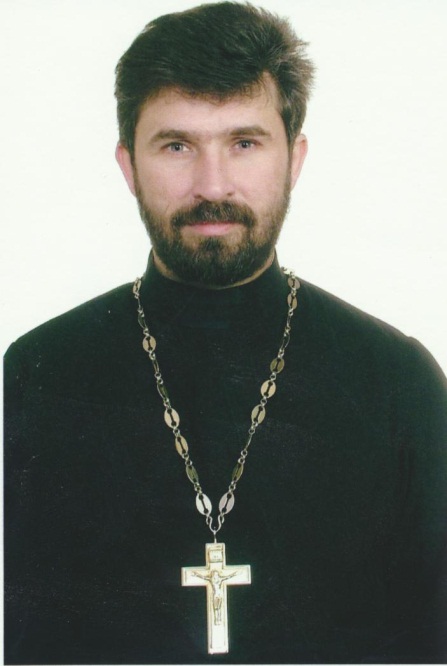 Штатный клирикХрам преп. Алексея Человека Божия в Крылатском  Светское образованиевысшее 1994 г. – Кокандский Государственный педагогический Институт, учитель русского языка и литературыДуховное образованиесеминария 2004 г. – МДС Хиротонисан10 марта 1997 г. в сан диакона24 марта 1997 г. в сан пресвитераДень тезоименитства17 мартаНаградыИерархические (богослужебные награды):          1997 г. – набедренник;         2000 г. – камилавка;         2007 г. – наперсный крест;         2010 г. – сан протоиерея.Церковные награды (Патриаршая грамота, ордена, медали):         2012 г. – юбилейная медаль РПЦ в память 200-т-летия победы в Отечественной войне 1812 г.Светские награды: не имеет